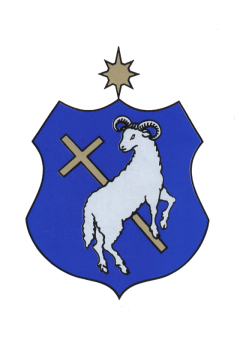 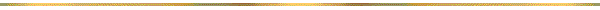 Szigetszentmiklós Város ÖNKORMÁNYZATA 
Képviselő-testületének17/2022.(X.28.) ÖNKORMÁNYZATI rendeleteSzigetszentmiklós Város Önkormányzata 2022. évi költségvetéséről szóló 1/2022. (III.04.) önkormányzati rendelet módosításárólSzigetszentmiklós Város Önkormányzat Képviselő-testülete az Alaptörvény 32. cikk (2) bekezdésében meghatározott eredeti jogalkotói hatáskörében, az Alaptörvény 32. cikk (1) bekezdés f) pontjában meghatározott feladatkörében eljárva a következőket rendeli el:1. §(1) A Szigetszentmiklós Város Önkormányzata 2022. évi költségvetéséről szóló 1/2022. (III. 4.) önkormányzati rendelet 3. § (1) bekezdés a)–c) pontja helyébe a következő rendelkezések lépnek:(A Képviselő-testület az önkormányzat költségvetését)„a)	10.938.314.138 Ft Költségvetési bevétellelb)	14.894.116.777 Ft Költségvetési kiadássalc)	3.955.802.639 Ft Költségvetési egyenleggel”(állapítja meg.)(2) A Szigetszentmiklós Város Önkormányzata 2022. évi költségvetéséről szóló 1/2022. (III. 4.) önkormányzati rendelet 3. § (2) bekezdése helyébe a következő rendelkezés lép:„(2) A hiány finanszírozását belső forrásból 2.928.709.925 Ft pénzmaradvány és 70.135.287 Ft államháztartáson belüli megelőlegezés igénybevételével, külső forrásból 956.957.427 Ft felhalmozási célú hitelfelvétellel biztosítja.”(3) A Szigetszentmiklós Város Önkormányzata 2022. évi költségvetéséről szóló 1/2022. (III. 4.) önkormányzati rendelet 3. § (3) bekezdés a)–d) pontja helyébe a következő rendelkezések lépnek:[A Képviselő-testület az államháztartásról szóló 2011. évi CXCV törvény (a továbbiakban: Áht.) 23. § (2) bekezdés figyelembevételével a bevételi és a kiadási előirányzatok körében a]„a)	működési célú bevételek főösszegét 10.882.137.204 forintbanb)	felhalmozási célú bevételek főösszegét 4.011.979.573 forintbanc)	működési célú kiadások főösszegét 10.363.686.584 forintband)	felhalmozási célú kiadások főösszegét 4.530.430.193 forintban”(állapítja meg.)(4) A Szigetszentmiklós Város Önkormányzata 2022. évi költségvetéséről szóló 1/2022. (III. 4.) önkormányzati rendelet 3. § (9) bekezdés 1–6. pontja helyébe a következő rendelkezések lépnek:[Az Önkormányzat költségvetési bevételei és költségvetési kiadásai az Áht. 23. § (2) bekezdése figyelembevételével előirányzat csoportok, kiemelt előirányzatok szerinti bontásban:]„1.	működési célú bevételek 9.648.302.500 Ft,2.	felhalmozási célú bevételek 1.290.011.638 Ft,3.	finanszírozási bevételek 3.955.802.639 Ft,4.	a személyi jellegű kiadások 4.257.932.268 Ft,5.	a munkaadókat terhelő járulékok 653.681.709 Ft,6.	a dologi jellegű kiadások 3.596.212.416 Ft,”(5) A Szigetszentmiklós Város Önkormányzata 2022. évi költségvetéséről szóló 1/2022. (III. 4.) önkormányzati rendelet 3. § (9) bekezdés 8. pontja helyébe a következő rendelkezés lép:[Az Önkormányzat költségvetési bevételei és költségvetési kiadásai az Áht. 23. § (2) bekezdése figyelembevételével előirányzat csoportok, kiemelt előirányzatok szerinti bontásban:]„8.	elvonások, befizetések 1.014.725.143 Ft,”(6) A Szigetszentmiklós Város Önkormányzata 2022. évi költségvetéséről szóló 1/2022. (III. 4.) önkormányzati rendelet 3. § (9) bekezdés 11–13. pontja helyébe a következő rendelkezések lépnek:[Az Önkormányzat költségvetési bevételei és költségvetési kiadásai az Áht. 23. § (2) bekezdése figyelembevételével előirányzat csoportok, kiemelt előirányzatok szerinti bontásban:]„11.	egyéb működési célú támogatások ÁH-n kívülre 398.224.384 Ft,12.	a beruházások 3.902.936.815 Ft,13.	a felújítások 323.561.470 Ft,”(7) A Szigetszentmiklós Város Önkormányzata 2022. évi költségvetéséről szóló 1/2022. (III. 4.) önkormányzati rendelet 3. § (9) bekezdés 15. pontja helyébe a következő rendelkezés lép:[Az Önkormányzat költségvetési bevételei és költségvetési kiadásai az Áht. 23. § (2) bekezdése figyelembevételével előirányzat csoportok, kiemelt előirányzatok szerinti bontásban:]„15.	egyéb felhalmozási célú támogatások ÁH-n kívülre 161.403.954 Ft,”(8) A Szigetszentmiklós Város Önkormányzata 2022. évi költségvetéséről szóló 1/2022. (III. 4.) önkormányzati rendelet 3. § (9) bekezdés 17. pontja helyébe a következő rendelkezés lép:[Az Önkormányzat költségvetési bevételei és költségvetési kiadásai az Áht. 23. § (2) bekezdése figyelembevételével előirányzat csoportok, kiemelt előirányzatok szerinti bontásban:]„17.	megelőlegezések visszafizetése 176.635.586 Ft,”(9) A Szigetszentmiklós Város Önkormányzata 2022. évi költségvetéséről szóló 1/2022. (III. 4.) önkormányzati rendelet 3. § (9) bekezdése a következő 18. ponttal egészül ki:[Az Önkormányzat költségvetési bevételei és költségvetési kiadásai az Áht. 23. § (2) bekezdése figyelembevételével előirányzat csoportok, kiemelt előirányzatok szerinti bontásban:]„18.	egyéb felhalmozási célú támogatások államháztartáson belülre 50.000.000 Ft.”(10) A Szigetszentmiklós Város Önkormányzata 2022. évi költségvetéséről szóló 1/2022. (III. 4.) önkormányzati rendelet 3. § (10) bekezdés a)–c) pontja helyébe a következő rendelkezések lépnek:[A Képviselő-testület a tartalék előirányzatokat az Áht. 23. § (3) bekezdése figyelembevételével a 17. mellékletben részletezve az alábbiak szerint határozza meg:]„a)	általános tartalék 23.271.694 Ft,b)	működési célú céltartalék 51.693.113 Ft,c)	felhalmozási célú céltartalék 4.279.954 Ft.”2. §A Szigetszentmiklós Város Önkormányzata 2022. évi költségvetéséről szóló 1/2022. (III. 4.) önkormányzati rendelet 4. § (8) és (9) bekezdése helyébe a következő rendelkezések lépnek:„(8) A Képviselő-testület az Önkormányzat kiadásai között 23.271.694 Ft általános és 55.973.067 Ft céltartalékot állapít meg a 17. melléklet szerint.(9) A Képviselő-testület a Polgármesteri Hivatal és az intézmények létszámkereteit 769,75 főben, a 21. mellékletben részletezve állapítja meg.”3. §(1) A Szigetszentmiklós Város Önkormányzata 2022. évi költségvetéséről szóló 1/2022. (III. 4.) önkormányzati rendelet 6. § (2) bekezdés a) pontja helyébe a következő rendelkezés lép:(A polgármester gyakorolja a rendelkezési jogokat)„a)	a rendelet 7. és 8. mellékleteiben meghatározott kiadások esetében,”(2) A Szigetszentmiklós Város Önkormányzata 2022. évi költségvetéséről szóló 1/2022. (III. 4.) önkormányzati rendelet 6. § (2) bekezdés d) pontja helyébe a következő rendelkezés lép:(A polgármester gyakorolja a rendelkezési jogokat)„d)	a havaria keret felett, amennyiben az önkormányzati gazdálkodás folytonossága érdekében a két testületi ülés közötti időszakban rendkívüli, előre nem tervezhető, így a költségvetésben nem szereplő feladatok végrehajtása válik szükségessé,”4. §A Szigetszentmiklós Város Önkormányzata 2022. évi költségvetéséről szóló 1/2022. (III. 4.) önkormányzati rendelet 1. melléklete helyébe az 1. melléklet lép.5. §Ez a rendelet 2022. október 29-én lép hatályba.ZÁRADÉKSzigetszentmiklós Város Önkormányzatának Képviselő-testülete ezen rendeletét 2022. október 27. napján alkotta, 2022. október 28. napján kihirdetésre került.dr. Szilágyi Anita
jegyződr. Szilágyi Anita
         jegyző Nagy János
polgármester